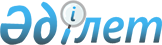 Арыс қалалық мәслихатының 2017 жылғы 22 желтоқсандағы № 18/118-VІ "2018-2020 жылдарға арналған қалалық бюджет туралы" шешіміне өзгерістер енгізу туралы
					
			Мерзімі біткен
			
			
		
					Түркістан облысы Арыс қалалық мәслихатының 2018 жылғы 19 қыркүйектегі № 26/195-VI шешiмi. Түркістан облысының Әдiлет департаментiнде 2018 жылғы 25 қыркүйекте № 4741 болып тiркелдi. Мерзімі өткендіктен қолданыс тоқтатылды
      Қазақстан Республикасының 2008 жылғы 4 желтоқсандағы Бюджет кодексінің 109 бабының 5 тармағына, 106 бабының 4 тармағына, "Қазақстан Республикасындағы жергілікті мемлекеттік басқару және өзін-өзі басқару туралы" Қазақстан Республикасының 2001 жылғы 23 қаңтардағы Заңының 6 бабының 1 тармағының 1) тармақшасына және Түркістан облыстық мәслихатының 2018 жылғы 28 тамыздағы № 29/314-VI "Оңтүстік Қазақстан облыстық мәслихатының 2017 жылғы 11 желтоқсандағы № 18/209-VІ "2018-2020 жылдарға арналған облыстық бюджет туралы" шешіміне өзгерістер мен толықтыру енгізу туралы" Нормативтік құқықтық актілерді мемлекеттік тіркеу тізілімінде № 4717 тіркелген шешіміне сәйкес, Арыс қалалық мәслихаты ШЕШІМ ҚАБЫЛДАДЫ:
      1. Арыс қалалық мәслихатының 2017 жылғы 22 желтоқсандағы № 18/118-VІ "2018-2020 жылдарға арналған қалалық бюджет туралы" (Нормативтік құқықтық актілерді мемлекеттік тіркеу тізілімінде № 4360 нөмірімен тіркелген, 2018 жылғы 13 қаңтардағы "Арыс ақиқаты" газетінде және 2018 жылғы 16 қаңтарда Қазақстан Республикасының нормативтік құқықтық актілерінің эталондық бақылау банкінде электрондық түрде жарияланған) шешіміне мынадай өзгерістер енгізілсін:
      1 тармақ мынадай редакцияда жазылсын:
      "1. Арыс қаласының 2018-2020 жылдарға арналған қалалық бюджеті тиісінше 1, 2 және 3 қосымшаларға сәйкес, оның ішінде 2018 жылға мынадай көлемде бекітілсін:
      1) кiрiстер – 14 005 718 мың теңге:
      салықтық түсiмдер – 1 335 690 мың теңге;
      салықтық емес түсiмдер – 93 856 мың теңге;
      негiзгi капиталды сатудан түсетiн түсiмдер – 46 580 мың теңге;
      трансферттер түсiмi – 12 529 592 мың теңге;
      2) шығындар – 13 982 712 мың теңге;
      3) таза бюджеттiк кредиттеу – 6 362 мың теңге:
      бюджеттік кредиттер – 10 823 мың теңге;
      бюджеттік кредиттерді өтеу – 4 461 мың теңге;
      4) қаржы активтерімен операциялар бойынша сальдо – 83445 мың теңге:
      қаржы активтерін сатып алу – 83445 мың теңге;
      мемлекеттің қаржы активтерін сатудан түсетін түсімдер – 0;
      5) бюджет тапшылығы (профициті) – - 66 801 мың теңге;
      6) бюджет тапшылығын қаржыландыру (профицитін пайдалану) – 66 801 мың теңге:
      қарыздар түсімі – 10 823;
      қарыздарды өтеу – 5 072 мың теңге;
      бюджет қаражатының пайдаланылатын қалдықтары – 61050 мың теңге.".
      2 тармақ мынадай редакцияда жазылсын:
      "2. 2018 жылға жеке табыс салығы және әлеуметтік салық түсімдерінің жалпы сомасын бөлу нормативтері:
      төлем көзінен салық салынатын табыстардан ұсталатын жеке табыс салығы бойынша қалалық бюджетке 62 пайыз, облыстық бюджетке 38 пайыз;
      4 тармақ мынадай редакцияда жазылсын:
      "4. 2018 жылға қалалық бюджеттен аудандық маңызы бар қала, ауыл, кент, ауылдық округ бюджеттеріне берiлетiн субвенциялар мөлшерiнің жалпы сомасы 233 470 мың теңге болып қарастырылсын, оның iшiнде:
      Көрсетілген шешімнің 1 қосымшасы осы шешімнің 1 қосымшасына сәйкес жаңа редакцияда жазылсын.
      2. "Арыс қалалық мәслихат аппараты" мемлекеттік мекемесі Қазақстан Республикасының заңнамасында белгіленген тәртіппен:
      1) осы шешімнің аумақтық әділет органында мемлекеттік тіркелуін;
      2) осы шешім мемлекеттік тіркелгеннен кейін күнтізбелік он күн ішінде оның көшірмесін қағаз және электронды түрде қазақ және орыс тілдерінде "Республикалық құқықтық ақпарат орталығы" шаруашылық жүргізу құқығындағы республикалық мемлекеттік кәсіпорнына ресми жариялау және Қазақстан Республикасы нормативтік құқықтық актілерінің эталондық бақылау банкіне енгізу үшін жолданылуын;
      3) осы шешім мемлекеттік тіркелгеннен кейін күнтізбелік он күн ішінде оның көшірмесін Арыс қаласының аумағында таратылатын мерзімді баспа басылымдарында ресми жариялауға жолданылуын қамтамасыз етсін.
      3. Осы шешім 2018 жылдың 1 қаңтарынан бастап қолданысқа енгізіледі. 2018 жылға арналған қалалық бюджет
					© 2012. Қазақстан Республикасы Әділет министрлігінің «Қазақстан Республикасының Заңнама және құқықтық ақпарат институты» ШЖҚ РМК
				
1) Ақдала ауылдық округіне
- 18 703
мың теңге;
2) Байырқұм ауылдық округіне
- 36 942
мың теңге;
3) Дермене ауылдық округіне
- 31 704
мың теңге;
4) Жиделі ауылдық округіне
- 64 409
мың теңге;
5) Монтайтас ауылдық округіне
- 31 452
мың теңге;
6) Қожатоғай ауылдық округіне
- 50 260
мың теңге.".
      Қалалық мәслихат

      сессиясының төрағасы

Ғ.Құмарбеков

      Қалалық мәслихат хатшысы

А.Байтанаев
Арыс қалалық
мәслихатының 2018 
жылғы 19 қыркүйектегі
№ 26/195-VI шешіміне
1-қосымшаАрыс қалалық
мәслихатының 2017
жылғы 22 желтоқсандағы
№ 18/118-VI шешіміне
1-қосымша
Санаты Атауы
Санаты Атауы
Санаты Атауы
Санаты Атауы
Сомасы, мың теңге
Сыныбы
Сыныбы
Сыныбы
Сомасы, мың теңге
Iшкi сыныбы
Iшкi сыныбы
Сомасы, мың теңге
1
1
1
2
3
1. КІРІСТЕР
14005718
САЛЫҚТЫҚ ТҮСІМДЕР
1335690
1
Салықтық түсімдер
1335690
01
Табыс салығы
459858
2
Жеке табыс салығы
459858
03
Әлеуметтiк салық
238619
1
Әлеуметтік салық
238 619
04
Меншiкке салынатын салықтар
569833
1
Мүлiкке салынатын салықтар
497298
3
Жер салығы
23163
4
Көлiк құралдарына салынатын салық
46472
5
Бірыңғай жер салығы
2900
05
Тауарларға, жұмыстарға және қызметтерге салынатын iшкi салықтар
55592
2
Акциздер
3409
3
Табиғи және басқа ресурстарды пайдаланғаны үшiн түсетiн түсiмдер
39168
4
Кәсiпкерлiк және кәсiби қызметтi жүргiзгенi үшiн алынатын алымдар
11850
5
Ойын бизнесіне салық
1165
08
Заңдық мәнді іс-әрекеттерді жасағаны және (немесе) оған уәкілеттігі бар мемлекеттік органдар немесе лауазымды адамдар құжаттар бергені үшін алынатын міндетті төлемдер
11788
1
Мемлекеттік баж
11788
САЛЫҚТЫҚ ЕМЕС ТҮСІМДЕР
93856
2
Салықтық емес түсiмдер
93856
01
Мемлекеттік меншіктен түсетін кірістер
11479
1
Мемлекеттік кәсіпорындардың таза кірісі бөлігіндегі түсімдер
1952
5
Мемлекет меншігіндегі мүлікті жалға беруден түсетін кірістер
9085
7
Мемлекеттік бюджеттен берілген кредиттер бойынша сыйақылар
5
9
Мемлекеттік меншіктен түсетін өзге де кірістер
437
06
Басқа да салықтық емес түсiмдер
82377
1
Басқа да салықтық емес түсiмдер
82377
НЕГІЗГІ КАПИТАЛДЫ САТУДАН ТҮСЕТІН ТҮСІМДЕР
46580
3
Негізгі капиталды сатудан түсетін түсімдер
46580
03
Жердi және материалдық емес активтердi сату
46580
1
Жерді сату
46580
ТРАНСФЕРТТЕР ТҮСІМІ
12529592
4
Трансферттер түсімі
12529592
02
Мемлекеттiк басқарудың жоғары тұрған органдарынан түсетiн трансферттер
12529592
2
Облыстық бюджеттен түсетiн трансферттер
12529592
Функционалдық топ Атауы
Функционалдық топ Атауы
Функционалдық топ Атауы
Функционалдық топ Атауы
Функционалдық топ Атауы
Сомасы, мың теңге
Кіші функция
Кіші функция
Кіші функция
Кіші функция
Сомасы, мың теңге
Бюджеттік бағдарлама әкімшісі
Бюджеттік бағдарлама әкімшісі
Бюджеттік бағдарлама әкімшісі
Сомасы, мың теңге
Бағдарлама
Бағдарлама
Сомасы, мың теңге
1
1
1
1
2
3
2. ШЫҒЫНДАР
13982712
01
Жалпы сипаттағы мемлекеттiк қызметтер
403304
1
Мемлекеттiк басқарудың жалпы функцияларын орындайтын өкiлдi, атқарушы және басқа органдар
168176
112
Аудан (облыстық маңызы бар қала) мәслихатының аппараты
28130
001
Аудан (облыстық маңызы бар қала) мәслихатының қызметін қамтамасыз ету жөніндегі қызметтер
27713
003
Мемлекеттік органның күрделі шығыстары
417
122
Аудан (облыстық маңызы бар қала) әкімінің аппараты
140046
001
Аудан (облыстық маңызы бар қала) әкімінің қызметін қамтамасыз ету жөніндегі қызметтер
130425
003
Мемлекеттік органның күрделі шығыстары
9621
2
Қаржылық қызмет
1709
459
Ауданның (облыстық маңызы бар қаланың) экономика және қаржы бөлімі
1709
003
Салық салу мақсатында мүлікті бағалауды жүргізу
1709
5
Жоспарлау және статистикалық қызмет
1300
459
Ауданның (облыстық маңызы бар қаланың) экономика және қаржы бөлімі
1300
061
Бюджеттік инвестициялар және мемлекеттік-жекешелік әріптестік, оның ішінде концессия мәселелері жөніндегі құжаттаманы сараптау және бағалау
1300
9
Жалпы сипаттағы өзге де мемлекеттiк қызметтер
232119
458
Ауданның (облыстық маңызы бар қаланың) тұрғын үй-коммуналдық шаруашылығы, жолаушылар көлігі және автомобиль жолдары бөлімі
72565
001
Жергілікті деңгейде тұрғын үй-коммуналдық шаруашылығы, жолаушылар көлігі және автомобиль жолдары саласындағы мемлекеттік саясатты іске асыру жөніндегі қызметтер
57239
013
Мемлекеттік органның күрделі шығыстары
890
113
Жергілікті бюджеттерден берілетін ағымдағы нысаналы трансферттер
14436
459
Ауданның (облыстық маңызы бар қаланың) экономика және қаржы бөлімі
43164
001
Ауданның (облыстық маңызы бар қаланың) экономикалық саясаттын қалыптастыру мен дамыту, мемлекеттік жоспарлау, бюджеттік атқару және коммуналдық меншігін басқару саласындағы мемлекеттік саясатты іске асыру жөніндегі қызметтер
32104
015
Мемлекеттік органның күрделі шығыстары
858
113
Жергілікті бюджеттерден берілетін ағымдағы нысаналы трансферттер
10202
467
Ауданның (облыстық маңызы бар қаланың) құрылыс бөлімі
116390
040
Мемлекеттік органдардың объектілерін дамыту
116390
02
Қорғаныс
36394
1
Әскери мұқтаждар
14472
122
Аудан (облыстық маңызы бар қала) әкімінің аппараты
14472
005
Жалпыға бірдей әскери міндетті атқару шеңберіндегі іс-шаралар
14472
2
Төтенше жағдайлар жөнiндегi жұмыстарды ұйымдастыру
21922
122
Аудан (облыстық маңызы бар қала) әкімінің аппараты
21922
006
Аудан (облыстық маңызы бар қала) ауқымындағы төтенше жағдайлардың алдын алу және оларды жою
21580
007
Аудандық (қалалық) ауқымдағы дала өрттерінің, сондай-ақ мемлекеттік өртке қарсы қызмет органдары құрылмаған елдi мекендерде өрттердің алдын алу және оларды сөндіру жөніндегі іс-шаралар
342
03
Қоғамдық тәртіп, қауіпсіздік, құқықтық, сот, қылмыстық-атқару қызметі
9023
9
Қоғамдық тәртіп және қауіпсіздік саласындағы өзге де қызметтер
9023
458
Ауданның (облыстық маңызы бар қаланың) тұрғын үй-коммуналдық шаруашылығы, жолаушылар көлігі және автомобиль жолдары бөлімі
9023
021
Елдi мекендерде жол қозғалысы қауiпсiздiгін қамтамасыз ету
9023
04
Бiлiм беру
7317650
1
Мектепке дейiнгi тәрбие және оқыту
1272928
464
Ауданның (облыстық маңызы бар қаланың) білім бөлімі
1272928
009
Мектепке дейінгі тәрбие мен оқыту ұйымдарының қызметін қамтамасыз ету
93279
024
Мектепке дейінгі білім беру ұйымдарында мемлекеттік білім беру тапсырыстарын іске асыруға аудандық маңызы бар қала, ауыл, кент, ауылдық округ бюджеттеріне берілетін ағымдағы нысаналы трансферттер
5853
040
Мектепке дейінгі білім беру ұйымдарында мемлекеттік білім беру тапсырысын іске асыруға
1173796
2
Бастауыш, негізгі орта және жалпы орта білім беру
5470596
464
Ауданның (облыстық маңызы бар қаланың) білім бөлімі
5046348
003
Жалпы білім беру
4974103
006
Балаларға қосымша білім беру
72245
467
Ауданның (облыстық маңызы бар қаланың) құрылыс бөлімі
424248
024
Бастауыш, негізгі орта және жалпы орта білім беру объектілерін салу және реконструкциялау
424248
9
Бiлiм беру саласындағы өзге де қызметтер
574126
464
Ауданның (облыстық маңызы бар қаланың) білім бөлімі
574126
001
Жергілікті деңгейде білім беру саласындағы мемлекеттік саясатты іске асыру жөніндегі қызметтер
17386
005
Ауданның (областык маңызы бар қаланың) мемлекеттік білім беру мекемелер үшін оқулықтар мен оқу-әдiстемелiк кешендерді сатып алу және жеткізу
197598
012
Мемлекеттік органның күрделі шығыстары
400
015
Жетім баланы (жетім балаларды) және ата-аналарының қамқорынсыз қалған баланы (балаларды) күтіп-ұстауға қамқоршыларға (қорғаншыларға) ай сайынға ақшалай қаражат төлемі
21496
067
Ведомстволық бағыныстағы мемлекеттік мекемелерінің және ұйымдарының күрделі шығыстары
336822
113
Жергілікті бюджеттерден берілетін ағымдағы нысаналы трансферттер
424
06
Әлеуметтiк көмек және әлеуметтiк қамсыздандыру
882263
1
Әлеуметтiк қамсыздандыру
418675
451
Ауданның (облыстық маңызы бар қаланың) жұмыспен қамту және әлеуметтік бағдарламалар бөлімі
415 760
005
Мемлекеттік атаулы әлеуметтік көмек 
415760
464
Ауданның (облыстық маңызы бар қаланың) білім бөлімі
2915
030
Патронат тәрбиешілерге берілген баланы (балаларды) асырап бағу 
2915
2
Әлеуметтiк көмек
406423
451
Ауданның (облыстық маңызы бар қаланың) жұмыспен қамту және әлеуметтік бағдарламалар бөлімі
398277
002
Жұмыспен қамту бағдарламасы
142972
004
Ауылдық жерлерде тұратын денсаулық сақтау, білім беру, әлеуметтік қамтамасыз ету, мәдениет, спорт және ветеринар мамандарына отын сатып алуға Қазақстан Республикасының заңнамасына сәйкес әлеуметтік көмек көрсету
5810
006
Тұрғын үйге көмек көрсету
18361
007
Жергілікті өкілетті органдардың шешімі бойынша мұқтаж азаматтардың жекелеген топтарына әлеуметтік көмек
37915
010
Үйден тәрбиеленіп оқытылатын мүгедек балаларды материалдық қамтамасыз ету
2229
014
Мұқтаж азаматтарға үйде әлеуметтiк көмек көрсету
71009
017
Мүгедектерді оңалту жеке бағдарламасына сәйкес, мұқтаж мүгедектерді міндетті гигиеналық құралдармен және ымдау тілі мамандарының қызмет көрсетуін, жеке көмекшілермен қамтамасыз ету
75619
023
Жұмыспен қамту орталықтарының қызметін қамтамасыз ету
44362
464
Ауданның (облыстық маңызы бар қаланың) білім бөлімі
8146
008
Жергілікті өкілді органдардың шешімі бойынша білім беру ұйымдарының күндізгі оқу нысанында оқитындар мен тәрбиеленушілерді қоғамдық көлікте (таксиден басқа) жеңілдікпен жол жүру түрінде әлеуметтік қолдау 
8146
9
Әлеуметтiк көмек және әлеуметтiк қамтамасыз ету салаларындағы өзге де қызметтер
57165
451
Ауданның (облыстық маңызы бар қаланың) жұмыспен қамту және әлеуметтік бағдарламалар бөлімі
57165
001
Жергілікті деңгейде халық үшін әлеуметтік бағдарламаларды жұмыспен қамтуды қамтамасыз етуді іске асыру саласындағы мемлекеттік саясатты іске асыру жөніндегі қызметтер 
35148
011
Жәрдемақыларды және басқа да әлеуметтік төлемдерді есептеу, төлеу мен жеткізу бойынша қызметтерге ақы төлеу
4351
050
Қазақстан Республикасында мүгедектердің құқықтарын қамтамасыз ету және өмір сүру сапасын жақсарту жөніндегі 2012 - 2018 жылдарға арналған іс-шаралар жоспарын іске асыру
12700
067
Ведомстволық бағыныстағы мемлекеттік мекемелерінің және ұйымдарының күрделі шығыстары
4966
07
Тұрғын үй-коммуналдық шаруашылық
2382111
1
Тұрғын үй шаруашылығы
923386
458
Ауданның (облыстық маңызы бар қаланың) тұрғын үй-коммуналдық шаруашылығы, жолаушылар көлігі және автомобиль жолдары бөлімі
157990
003
Мемлекеттік тұрғын үй қорының сақталуын ұйымдастыру
16118
006
Қазақстан Республикасының сейсмоқауіпті өңірлерінде орналасқан тұрғын үйлердің сейсмотұрақтылығын қолдауға бағытталған іс-шаралар 
139712
049
Көп пәтерлі тұрғын үйлерде энергетикалық аудит жүргізу
2160
467
Ауданның (облыстық маңызы бар қаланың) құрылыс бөлімі
755458
003
Коммуналдық тұрғын үй қорының тұрғын үйін жобалау және (немесе) салу, реконструкциялау
573260
004
Инженерлік-коммуникациялық инфрақұрылымды жобалау, дамыту және (немесе) жайластыру
73156
098
Коммуналдық тұрғын үй қорының тұрғын үйлерін сатып алу
109042
479
Ауданның (облыстық маңызы бар қаланың) тұрғын үй инспекциясы бөлімі 
9938
001
Жергілікті деңгейде тұрғын үй қоры саласындағы мемлекеттік саясатты іске асыру жөніндегі қызметтер
9938
2
Коммуналдық шаруашылық
1258330
458
Ауданның (облыстық маңызы бар қаланың) тұрғын үй-коммуналдық шаруашылығы, жолаушылар көлігі және автомобиль жолдары бөлімі
1258330
011
Шағын қалаларды жылумен жабдықтауды үздіксіз қамтамасыз ету
94560
012
Сумен жабдықтау және су бұру жүйесінің жұмыс істеуі
55177
026
Ауданның (облыстық маңызы бар қаланың) коммуналдық меншігіндегі жылу жүйелерін қолдануды ұйымдастыру
8554
028
Коммуналдық шаруашылығын дамыту
201279
029
Сумен жабдықтау және су бұру жүйелерін дамыту
643235
058
Елді мекендердегі сумен жабдықтау және су бұру жүйелерін дамыту
255525
3
Елді-мекендерді көркейту
200395
458
Ауданның (облыстық маңызы бар қаланың) тұрғын үй-коммуналдық шаруашылығы, жолаушылар көлігі және автомобиль жолдары бөлімі
200395
015
Елдi мекендердегі көшелердi жарықтандыру
38034
016
Елдi мекендердiң санитариясын қамтамасыз ету
24501
017
Жерлеу орындарын ұстау және туыстары жоқ адамдарды жерлеу
220
018
Елдi мекендердi абаттандыру және көгалдандыру
137640
08
Мәдениет, спорт, туризм және ақпараттық кеңістiк
543714
1
Мәдениет саласындағы қызмет
76373
455
Ауданның (облыстық маңызы бар қаланың) мәдениет және тілдерді дамыту бөлімі
76373
003
Мәдени-демалыс жұмысын қолдау
76373
2
Спорт
274548
465
Ауданның (облыстық маңызы бар қаланың) дене шынықтыру және спорт бөлімі
274548
001
Жергілікті деңгейде дене шынықтыру және спорт саласындағы мемлекеттік саясатты іске асыру жөніндегі қызметтер
12210
004
Мемлекеттік органның күрделі шығыстары
150
005
Ұлттық және бұқаралық спорт түрлерін дамыту
233038
006
Аудандық (облыстық маңызы бар қалалық) деңгейде спорттық жарыстар өткiзу
3675
007
Әртүрлi спорт түрлерi бойынша аудан (облыстық маңызы бар қала) құрама командаларының мүшелерiн дайындау және олардың облыстық спорт жарыстарына қатысуы
20765
032
Ведомстволық бағыныстағы мемлекеттік мекемелерінің және ұйымдарының күрделі шығыстары
4710
3
Ақпараттық кеңiстiк
108720
455
Ауданның (облыстық маңызы бар қаланың) мәдениет және тілдерді дамыту бөлімі
68744
006
Аудандық (қалалық) кiтапханалардың жұмыс iстеуi
56162
007
Мемлекеттiк тiлдi және Қазақстан халқының басқа да тiлдерін дамыту
12582
456
Ауданның (облыстық маңызы бар қаланың) ішкі саясат бөлімі
39976
002
Мемлекеттік ақпараттық саясат жүргізу жөніндегі қызметтер
39976
9
Мәдениет, спорт, туризм және ақпараттық кеңiстiктi ұйымдастыру жөнiндегi өзге де қызметтер
84073
455
Ауданның (облыстық маңызы бар қаланың) мәдениет және тілдерді дамыту бөлімі
21824
001
Жергілікті деңгейде тілдерді және мәдениетті дамыту саласындағы мемлекеттік саясатты іске асыру жөніндегі қызметтер
13143
010
Мемлекеттік органның күрделі шығыстары
400
032
Ведомстволық бағыныстағы мемлекеттік мекемелерінің және ұйымдарының күрделі шығыстары
8281
456
Ауданның (облыстық маңызы бар қаланың) ішкі саясат бөлімі
62249
001
Жергілікті деңгейде ақпарат, мемлекеттілікті нығайту және азаматтардың әлеуметтік сенімділігін қалыптастыру саласында мемлекеттік саясатты іске асыру жөніндегі қызметтер
34659
003
Жастар саясаты саласында іс-шараларды іске асыру
25180
006
Мемлекеттік органның күрделі шығыстары
1930
032
Ведомстволық бағыныстағы мемлекеттік мекемелерінің және ұйымдарының күрделі шығыстары
480
09
Отын-энергетика кешенi және жер қойнауын пайдалану
1253903
1
Отын және энергетика
3100
458
Ауданның (облыстық маңызы бар қаланың) тұрғын үй-коммуналдық шаруашылығы, жолаушылар көлігі және автомобиль жолдары бөлімі
3100
019
Жылу-энергетикалық жүйені дамыту
3100
9
Отын-энергетика кешені және жер қойнауын пайдалану саласындағы өзге де қызметтер
1250803
458
Ауданның (облыстық маңызы бар қаланың) тұрғын үй-коммуналдық шаруашылығы, жолаушылар көлігі және автомобиль жолдары бөлімі
1250803
036
Газ тасымалдау жүйесін дамыту 
1250803
10
Ауыл, су, орман, балық шаруашылығы, ерекше қорғалатын табиғи аумақтар, қоршаған ортаны және жануарлар дүниесін қорғау, жер қатынастары
265979
1
Ауыл шаруашылығы
257583
467
Ауданның (облыстық маңызы бар қаланың) құрылыс бөлімі
12604
010
Ауыл шаруашылығы объектілерін дамыту
12604
473
Ауданның (облыстық маңызы бар қаланың) ветеринария бөлімі
204496
001
Жергілікті деңгейде ветеринария саласындағы мемлекеттік саясатты іске асыру жөніндегі қызметтер
22805
003
Мемлекеттік органның күрделі шығыстары 
1839
006
Ауру жануарларды санитарлық союды ұйымдастыру
1000
007
Қаңғыбас иттер мен мысықтарды аулауды және жоюды ұйымдастыру
3907
008
Алып қойылатын және жойылатын ауру жануарлардың, жануарлардан алынатын өнімдер мен шикізаттың құнын иелеріне өтеу
1501
009
Жануарлардың энзоотиялық аурулары бойынша ветеринариялық іс-шараларды жүргізу
26327
010
Ауыл шаруашылығы жануарларын сәйкестендіру жөніндегі іс-шараларды өткізу
885
011
Эпизоотияға қарсы іс-шаралар жүргізу
146232
477
Ауданның (облыстық маңызы бар қаланың) ауыл шаруашылығы мен жер қатынастары бөлімі
40483
001
Жергілікті деңгейде ауыл шаруашылығы және жер қатынастары саласындағы мемлекеттік саясатты іске асыру жөніндегі қызметтер
36291
003
Мемлекеттік органның күрделі шығыстары
4192
6
Жер қатынастары
3363
477
Ауданның (облыстық маңызы бар қаланың) ауыл шаруашылығы мен жер қатынастары бөлімі
3363
009
Елдi мекендердi жерге және шаруашылық жағынан орналастыру
3363
9
Ауыл, су, орман, балық шаруашылығы, қоршаған ортаны қорғау және жер қатынастары саласындағы басқа да қызметтер
5033
459
Ауданның (облыстық маңызы бар қаланың) экономика және қаржы бөлімі
5033
099
Мамандардың әлеуметтік көмек көрсетуі жөніндегі шараларды іске асыру
5033
11
Өнеркәсіп, сәулет, қала құрылысы және құрылыс қызметі
80408
2
Сәулет, қала құрылысы және құрылыс қызметі
80408
467
Ауданның (облыстық маңызы бар қаланың) құрылыс бөлімі
18795
001
Жергілікті деңгейде құрылыс саласындағы мемлекеттік саясатты іске асыру жөніндегі қызметтер
18581
017
Мемлекеттік органның күрделі шығыстары
214
468
Ауданның (облыстық маңызы бар қаланың) сәулет және қала құрылысы бөлімі
61613
001
Жергілікті деңгейде сәулет және қала құрылысы саласындағы мемлекеттік саясатты іске асыру жөніндегі қызметтер
12505
003
Аудан аумағында қала құрылысын дамыту схемаларын және елді мекендердің бас жоспарларын әзірлеу
48558
004
Мемлекеттік органның күрделі шығыстары
550
12
Көлiк және коммуникация
243758
1
Автомобиль көлiгi
243758
458
Ауданның (облыстық маңызы бар қаланың) тұрғын үй-коммуналдық шаруашылығы, жолаушылар көлігі және автомобиль жолдары бөлімі
243758
022
Көлік инфрақұрылымын дамыту
8702
023
Автомобиль жолдарының жұмыс істеуін қамтамасыз ету
235056
13
Басқалар
27724
3
Кәсiпкерлiк қызметтi қолдау және бәсекелестікті қорғау
22124
469
Ауданның (облыстық маңызы бар қаланың) кәсіпкерлік бөлімі
22124
001
Жергілікті деңгейде кәсіпкерлікті дамыту саласындағы мемлекеттік саясатты іске асыру жөніндегі қызметтер
21830
004
Мемлекеттік органның күрделі шығыстары
294
9
Басқалар
5600
459
Ауданның (облыстық маңызы бар қаланың) экономика және қаржы бөлімі
5600
012
Ауданның (облыстық маңызы бар қаланың) жергілікті атқарушы органының резерві 
5600
14
Борышқа қызмет көрсету
5
1
Борышқа қызмет көрсету
5
459
Ауданның (облыстық маңызы бар қаланың) экономика және қаржы бөлімі
5
021
Жергілікті атқарушы органдардың облыстық бюджеттен қарыздар бойынша сыйақылар мен өзге де төлемдерді төлеу бойынша борышына қызмет көрсету 
5
15
Трансферттер
536476
1
Трансферттер
536476
459
Ауданның (облыстық маңызы бар қаланың) экономика және қаржы бөлімі
536476
006
Нысаналы пайдаланылмаған (толық пайдаланылмаған) трансферттерді қайтару
595
024
Заңнаманы өзгертуге байланысты жоғары тұрған бюджеттің шығындарын өтеуге төменгі тұрған бюджеттен ағымдағы нысаналы трансферттер
302410
038
Субвенциялар
233470
054
Қазақстан Республикасының Ұлттық қорынан берілетін нысаналы трансферт есебінен республикалық бюджеттен бөлінген пайдаланылмаған (түгел пайдаланылмаған) нысаналы трансферттердің сомасын қайтару
1
3. ТАЗА БЮДЖЕТТІК КРЕДИТТЕУ
6362
Функционалдық топ Атауы
Функционалдық топ Атауы
Функционалдық топ Атауы
Функционалдық топ Атауы
Функционалдық топ Атауы
Сомасы, мың теңге
Кіші функция
Кіші функция
Кіші функция
Кіші функция
Сомасы, мың теңге
Бюджеттік бағдарлама әкімшісі
Бюджеттік бағдарлама әкімшісі
Бюджеттік бағдарлама әкімшісі
Сомасы, мың теңге
Бағдарлама
Бағдарлама
Сомасы, мың теңге
1
1
1
1
2
3
БЮДЖЕТТІК КРЕДИТТЕР
10823
10
Ауыл, су, орман, балық шаруашылығы, ерекше қорғалатын табиғи аумақтар, қоршаған ортаны және жануарлар дүниесін қорғау, жер қатынастары
10823
9
Ауыл, су, орман, балық шаруашылығы, қоршаған ортаны қорғау және жер қатынастары саласындағы басқа да қызметтер
10823
459
Ауданның (облыстық маңызы бар қаланың) экономика және қаржы бөлімі
10823
018
Мамандарды әлеуметтік қолдау шараларын іске асыру үшін бюджеттік кредиттер
10 823
Санаты Атауы
Санаты Атауы
Санаты Атауы
Санаты Атауы
Санаты Атауы
Сомасы, мың теңге
Сыныбы
Сыныбы
Сыныбы
Сыныбы
Сомасы, мың теңге
Iшкi сыныбы
Iшкi сыныбы
Iшкi сыныбы
Сомасы, мың теңге
1
1
1
1
2
3
БЮДЖЕТТІК КРЕДИТТЕРДІ ӨТЕУ
4461
5
Бюджеттік кредиттерді өтеу
4461
01
Бюджеттік кредиттерді өтеу
4461
1
Мемлекеттік бюджеттен берілген бюджеттік кредиттерді өтеу
4461
4. ҚАРЖЫ АКТИВТЕРІМЕН ОПЕРАЦИЯЛАР БОЙЫНША САЛЬДО
83445
ҚАРЖЫ АКТИВТЕРІН САТЫП АЛУ
83445
13
Басқалар
83445
07
9
Басқалар
83445
458
Ауданның (облыстық маңызы бар қаланың) тұрғын үй-коммуналдық шаруашылығы, жолаушылар көлігі және автомобиль жолдары бөлімі
83445
065
Заңды тұлғалардың жарғылық капиталын қалыптастыру немесе ұлғайту
83445
МЕМЛЕКЕТТІҢ ҚАРЖЫ АКТИВТЕРІН САТУДАН ТҮСЕТІН ТҮСІМДЕР
0
5. БЮДЖЕТ ТАПШЫЛЫҒЫ (ПРОФИЦИТІ)
-66801
6. БЮДЖЕТ ТАПШЫЛЫҒЫН ҚАРЖЫЛАНДЫРУ (ПРОФИЦИТІН ПАЙДАЛАНУ)
66801
ҚАРЫЗДАР ТҮСІМІ
10823
Санаты Атауы
Санаты Атауы
Санаты Атауы
Санаты Атауы
Санаты Атауы
Сомасы, мың теңге
Сыныбы
Сыныбы
Сыныбы
Сыныбы
Сомасы, мың теңге
Iшкi сыныбы
Iшкi сыныбы
Iшкi сыныбы
Сомасы, мың теңге
1
1
1
1
2
3
7
Қарыздар түсімі
10823
01
Мемлекеттік ішкі қарыздар 
10823
2
Қарыз алу келісім-шарттары
10823
Функционалдық топ Атауы
Функционалдық топ Атауы
Функционалдық топ Атауы
Функционалдық топ Атауы
Функционалдық топ Атауы
Сомасы, мың теңге
Кіші функция
Кіші функция
Кіші функция
Кіші функция
Сомасы, мың теңге
Бюджеттік бағдарлама әкімшісі
Бюджеттік бағдарлама әкімшісі
Бюджеттік бағдарлама әкімшісі
Сомасы, мың теңге
Бағдарлама
Бағдарлама
Сомасы, мың теңге
1
1
1
1
2
3
ҚАРЫЗДАРДЫ ӨТЕУ
5072
16
Қарыздарды өтеу
5072
1
Қарыздарды өтеу
5072
459
Ауданның (облыстық маңызы бар қаланың) экономика және қаржы бөлімі
5072
005
Жергілікті атқарушы органның жоғары тұрған бюджет алдындағы борышын өтеу
4461
022
Жергілікті бюджеттен бөлінген пайдаланылмаған бюджеттік кредиттерді қайтару
611
БЮДЖЕТ ҚАРАЖАТЫНЫҢ ПАЙДАЛАНЫЛАТЫН ҚАЛДЫҚТАРЫ
61050
Санаты Атауы
Санаты Атауы
Санаты Атауы
Санаты Атауы
Санаты Атауы
Сомасы, мың теңге
Сыныбы
Сыныбы
Сыныбы
Сыныбы
Сомасы, мың теңге
Iшкi сыныбы
Iшкi сыныбы
Iшкi сыныбы
Сомасы, мың теңге
1
1
1
1
2
3
8
Бюджет қаражаттарының пайдаланылатын қалдықтары
61050
01
Бюджет қаражаты қалдықтары
61050
1
Бюджет қаражатының бос қалдықтары
61050